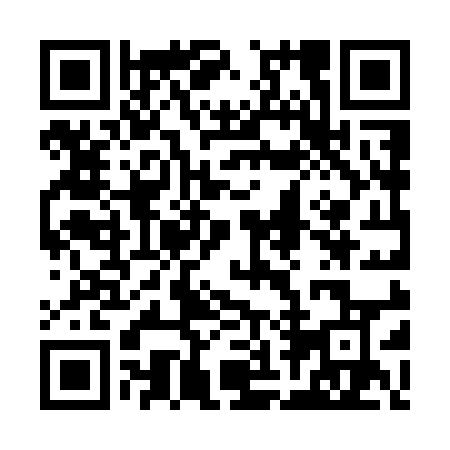 Prayer times for Notre Dame du Lac, Ontario, CanadaMon 1 Jul 2024 - Wed 31 Jul 2024High Latitude Method: Angle Based RulePrayer Calculation Method: Islamic Society of North AmericaAsar Calculation Method: HanafiPrayer times provided by https://www.salahtimes.comDateDayFajrSunriseDhuhrAsrMaghribIsha1Mon3:315:331:256:499:1611:182Tue3:325:341:256:499:1611:183Wed3:335:341:256:499:1611:174Thu3:345:351:256:499:1511:165Fri3:355:361:266:499:1511:156Sat3:365:361:266:499:1511:147Sun3:385:371:266:499:1411:138Mon3:395:381:266:499:1411:129Tue3:405:391:266:489:1311:1110Wed3:425:401:266:489:1311:1011Thu3:435:411:266:489:1211:0912Fri3:455:411:276:489:1111:0813Sat3:465:421:276:479:1111:0614Sun3:485:431:276:479:1011:0515Mon3:495:441:276:479:0911:0416Tue3:515:451:276:469:0811:0217Wed3:535:461:276:469:0711:0118Thu3:545:471:276:459:0610:5919Fri3:565:481:276:459:0610:5720Sat3:585:491:276:449:0510:5621Sun4:005:501:276:449:0410:5422Mon4:015:521:276:439:0310:5223Tue4:035:531:276:439:0110:5124Wed4:055:541:276:429:0010:4925Thu4:075:551:276:418:5910:4726Fri4:085:561:276:418:5810:4527Sat4:105:571:276:408:5710:4328Sun4:125:581:276:398:5610:4129Mon4:145:591:276:388:5410:4030Tue4:166:011:276:388:5310:3831Wed4:186:021:276:378:5210:36